Zajęcia indywidualne III B – Urszula MatyjaśkiewiczUważnie obejrzysz film. Zapamiętasz  nazwy zawodów( minimum5). Nazwiesz przedmioty na rysunku. Poćwiczysz umiejętność czytania, pisania, liczenia. Wtorek 28. 04.                                                                                                                                              1. Obejrzyj film:https://www.youtube.com/watch?v=K9TF6aefiUw2.Powiedz, jakie zawody wystąpiły w filmie.3.Otwórz zeszyt w linie. Zapisz datę :28 kwietnia i zielonym kolorem: Nazwy zawodów.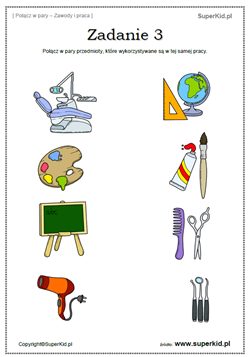 4.Nazwij przedmioty na rysunku. Połącz w pary przedmioty, które wykorzystywane są w tej samej pracy.5.Powiedz nazwy zawodów, w których wykorzystuje się te przedmioty.6.Przepisz do zeszytu wyrazy: aktor, lekarz, fryzjer, listonosz, policjant, strażak, nauczyciel7. Przeczytaj wyrazy w ramkach. Ułóż z nich zdanie i zapisz w zeszycie.8.Otwórz zeszyt w kratkę. Zapisz datę: 28 kwietnia9.Licz oczka na każdej kostce. Dodawaj na palcach.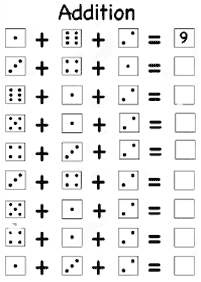 10. Zapisz działania w zeszycie.Środa 29.04.Uważnie obejrzysz film. Wymienisz polskie symbole narodowe. Narysujesz flagę Polski.  Zaśpiewasz hymn.Wykonasz kotylion. Poćwiczysz czytanie, pisanie, liczenie.1.Obejrzyj film.https://www.youtube.com/watch?v=xQk8p7XY23A2. Otwórz zeszyt w linie. Zapisz datę: 29 kwietnia i zielonym kolorem: Symbole narodowe.Przepisz zdanie: Poska jest moją ojczyzną.3.Odszyfruj wyrazy i zapisz obok( czytaj litery od końca)agalf –ołdog – nmyh - 4.Powiedz, jakie znasz symbole narodowe.5.Narysuj w zeszycie i pokoloruj flagę Polski.6.Zaśpiewaj hymn narodowy( pamiętaj o prawidłowej postawie w czasie hymnu). https://www.youtube.com/watch?v=MyLFTSUWRy87.Wykonaj kotylion z papieru według instrukcji :https://www.youtube.com/watch?v=sMSephIxvp08. Wykonaj zadanie z karty pracy. Zapisz działania w zeszycie.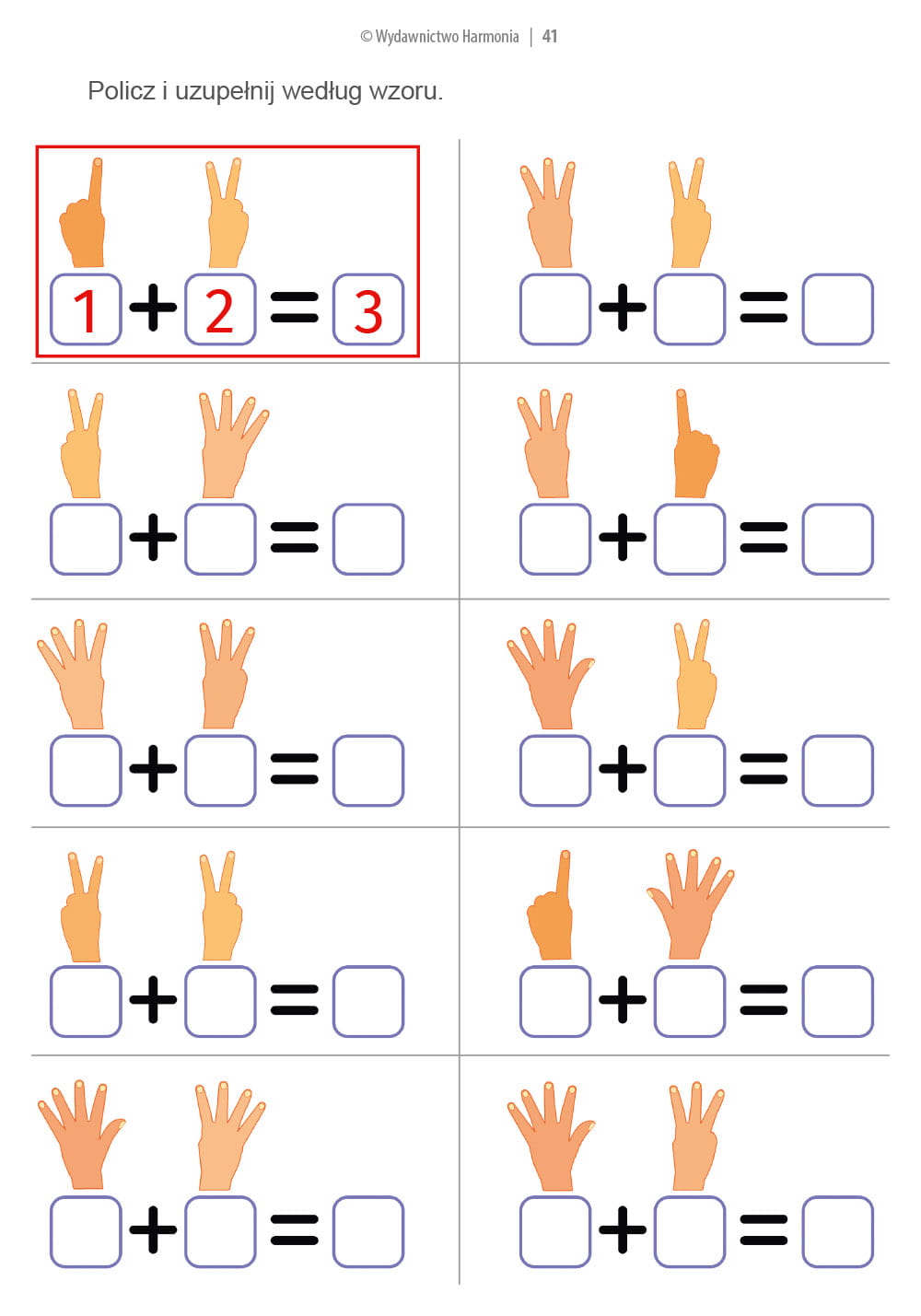 jest nauczycielką.Pani Ula